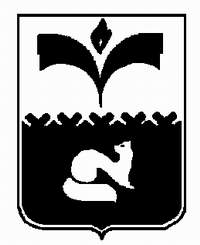 ДУМА ГОРОДА ПОКАЧИХанты - Мансийского автономного округа - ЮгрыРЕШЕНИЕот 13.06.2018                                                                                        №48В соответствии с частью 3 статьи 28 Федерального закона от 06.10.2003 №131-ФЗ «Об общих принципах организации местного самоуправления в Российской Федерации», пунктом 14 части 1 статьи 19 Устава города Покачи, Дума города Покачи РЕШИЛА:1. Внести в Порядок организации и проведения публичных слушаний в городе Покачи, утвержденный решением Думы города Покачи от 30.03.2017 №23 (газета «Покачевский вестник» от 07.04.2017 №14) с изменениями от 18.12.2017 №118 (газета «Покачевский вестник» от 22.12.2017 №51), от 31.01.2018 №2 (газета «Покачевский вестник»  от 09.02.2018 №6) следующие изменения:1) преамбулу Порядка дополнить абзацем следующего содержания:«Действие настоящего Порядка не распространяется на организацию и проведение публичных слушаний, проводимых по вопросам, регулирующим отношения в сфере градостроительной деятельности.»;2) пункт 3 части 2 статьи 3 исключить;3) части 3, 4 статьи 3 исключить.2. Настоящее решение вступает в силу после официального опубликования.3. Опубликовать настоящее решение в газете «Покачевский вестник».4. Контроль за выполнением решения возложить на постоянную комиссию Думы города Покачи VI созыва по соблюдению законности и местному самоуправлению (председатель Ю.И. Медведев).О внесении изменений в Порядок организации и проведения публичных слушаний в городе Покачи, утвержденный решением Думы города Покачи от 30.03.2017 №23Глава города ПокачиВ.И. Степура________________________Председатель Думы города ПокачиН.В. Борисова ________________________________Принято Думой города Покачи  ____________________________